АДМИНИСТРАЦИЯ ПЕНОВСКОГО МУНИЦИПАЛЬНОГО ОКРУГА ТВЕРСКОЙ ОБЛАСТИПОСТАНОВЛЕНИЕО задачах по подготовке объектов жилищно-коммунальногокомплекса и социальной сферы Пеновского муниципального округа к осенне-зимнему периоду  2021-2022 годовС учетом  результатов прохождения осенне-зимнего периода 2020-2021 годов,  в целях своевременной подготовки объектов жилищно-коммунального комплекса и социальной сферы Пеновского муниципального округа к работе в осенне-зимний период 2020-2021 годов  Администрация  Пеновского муниципального округа Тверской области ПОСТАНОВЛЯЕТ:1. Признать комплексный план мероприятий по подготовке объектов жилищно-коммунального комплекса и социальной сферы к работе в осенне-зимний период 2020-2021 годов выполненным удовлетворительно. 2. Утвердить состав комиссии  по контролю за ходом подготовки объектов жилищно-коммунального комплекса  и социальной сферы Пеновского муниципального округа Тверской области  к осенне-зимнему периоду 2021-2022 годов (Приложение 1).3. Утвердить План мероприятий по подготовке жилищно-коммунального комплекса и социальной сферы Пеновского муниципального округа к осенне-зимнему периоду 2021-2022 годов (Приложение 2).4. Заместителю Главы Администрации Пеновского муниципального округа  (Е.В. Петровой):4.1. организовать работу дисциплинарной  комиссии  по урегулированию ситуации на розничном рынке ТЭК и повышения платежной дисциплины по мере необходимости. Принять соответствующие меры для погашения задолженности в срок до 31.08.2021 г.4.2. в срок до 01.07.2021 г. разработать перечень  предприятий  подлежащих оценке готовности  к работе в осеннее  - зимний период  2021-2022 годов; 4.3.  в срок до 01.07.2021 г. разработать  и утвердить Программу по проведению проверки готовности к отопительному периоду 2021-2022 годов теплоснабжающих организаций и потребителей тепловой энергии Пеновского муниципального округа;4.4. в срок до 01.09.2021 года обеспечить контроль                                                   за формированием аварийных запасов материально-технических ресурсов                    для оперативного выполнения ремонтно-восстановительных работ в осенне-зимний период  2021 – 2022 годов;4.5. представить в Министерство энергетики и ЖКХ Тверской области реестры актов пробных топок по каждому потребителю в срок до 15.09.2021;4.6. организовать проверки теплоснабжающих организаций и потребителей тепловой энергии с выдачей паспортов готовности в срок до 15.09.2021;4.7. в срок до 15.09. 2021 года обеспечить готовность объектов жилищно-коммунального хозяйства и социальной сферы, а также нормативный запас твердого топлива на котельных к осенне-зимнему периоду 2021 – 2022 годов и представить данную информацию в Министерство энергетики и ЖКХ Тверской области;4.8. информировать Министерство энергетики и ЖКХ Тверской области по Форме 1-ЖКХ  ежемесячно в установленные им сроки.4.9. в срок до 15.09.2021 года представить в Главное управление «Государственная жилищная инспекция» Тверской области реестры паспортов готовности жилищного фонда с указанием сведений о наличии договоров на техническое обслуживание и ремонт внутридомового газового оборудования, а также актов технического обслуживания внутридомового газового оборудования;5. Руководителям  отдела образования (Королёва В.А.), отдела по делам культуры, молодежи и спорта  (Горина И.В.) администрации Пеновского муниципального округа:5.1. в срок до 15.06.2021 г. провести проверки технического состояния социальной сферы, находящихся на балансе подведомственных организаций;5.2. организовать контроль  за  расчетами подведомственных учреждений  за потребленные топливно-энергетические ресурсы  и коммунальные услуги  в пределах установленных лимитов бюджетных обязательств; 5.3. в срок  до 31.08.2021 г. обеспечить завоз топлива для отопительных котельных   и других отапливаемых объектов в расчете не менее 45-суточной потребности в отопительном сезоне;5.4. в срок до 01.10.2021 г. создать резервы материально-технических ресурсов для оперативного устранения аварий и неисправностей на объектах социальной сферы; 5.5. в срок до 01.09.2021 г. представить в отдел прогнозирования и муниципального заказа акты проведения пробных топок котельных находящихся на балансе организаций.6. Рекомендовать  директору ООО «Строй-Комплект»  (Ветковский А.В.):6.1. провести анализ аварий и технологических нарушений на объектах  коммунальной инфраструктуры,  составить дефектные ведомости основного и вспомогательного оборудования в срок до 01.07.2021; 6.2. разработать и утвердить ремонтные и производственные программы и представить их в Администрацию Пеновского муниципального округа  в срок до 01.07.2021;6.3. образовать комиссии по проведению гидравлических испытаний тепловых сетей, обследованию основного оборудования котельных  с участием представителей Федеральной службы     по экологическому, технологическому и атомному надзору по Тверской области; 6.4. разработать и утвердить в Администрации Пеновского муниципального округа  график гидравлических испытаний в срок до 01.07.2021 года, провести в соответствии с графиком гидравлические испытания оборудования и тепловых сетей под контролем Комиссии;6.5. устранить выявленные нарушения в работе оборудования и тепловых сетей под контролем Комиссии;6.6. в срок до 15.09. 2021 года представить в Администрацию Пеновского муниципального округа реестры актов проведения гидравлических испытаний тепловых сетей;6.7. организовать работу по взысканию задолженности по оплате населением и другими категориями потребителей жилищно-коммунальных услуг;6.8. взять под личный контроль повышение уровня квалификации технического персонала;6.9. в срок до 01.09.2021 года сформировать аварийный запас материально-технических ресурсов для оперативного выполнения ремонтно-восстановительных работ в осенне-зимний период  2021 – 2022 годов. Информацию о выполнении данных мероприятий представить в Администрацию Пеновского муниципального округа;6.10. в срок до 20.09. 2021 года провести практические занятия с аварийно-восстановительными бригадами по ликвидации возможных последствий технологических нарушений и аварийных ситуаций на объектах коммунальной инфраструктуры;6.11. обеспечить завоз нормативного эксплуатационного запаса топлива для котельных: в срок до 31.08.2021 твердого - в расчете 45-суточной потребности;6.12. обеспечить наличие резервных источников электроснабжения на объектах теплоснабжения;6.13. провести  пробные топки в соответствии с графиком, согласованным с Комиссией по контролю  за ходом подготовки объектов  жилищно-коммунального комплекса и социальной сферы осенне-зимнему периоду;  6.14. представлять в установленные сроки  сведения о подготовке объектов организации к осенне-зимнему периоду 2021-2022 годов по Форме 1 ЖКХ.6.15. Завершить подготовку объектов в срок до 31.08.2021 года.7. Контроль за исполнением настоящего Постановления  возложить на Заместителя Главы Администрации  Пеновского муниципального Е.В. Петрову.8. Настоящее Постановление вступает в силу со дня его подписания и подлежит опубликованию на  официальном сайте Администрации Пеновского муниципального округа в сети Интернет.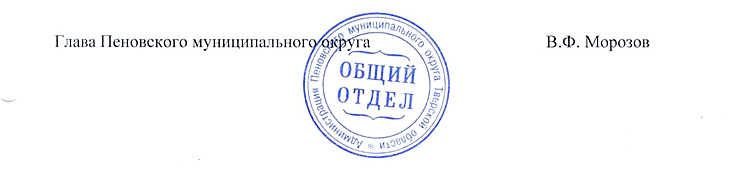 Приложение 1Утвержденопостановлениемот  07.06.2021 г.  № 335Комиссия по контролю  за ходом подготовки объектов  жилищно-коммунального комплекса и социальной сферы Пеновского муниципального округа к осенне-зимнемупериоду 2021 - 2022 годовПриложение 2Утвержденопостановлениемот  07.06.2021 г.  № 335Комплексный План мероприятий по подготовке объектов жилищно-коммунального комплекса и социальной сферы  Пеновского муниципального округа  к осенне-зимнему периоду 2021-2022 годов 07.06.2021 г.п.г.т.  Пено№ 335Е.В. ПетроваИ.Н. Петрова Члены комиссии:Т.А. МоисееваЕ.А. ФедотоваП.Б. Журавлев Т.Б. АлександроваО.В. СмирноваВ.В. Рыжков О.А. Хомченко- председатель комиссии,  Заместитель Главы Администрации Пеновского  муниципального округа; - главный специалист  отдела прогнозирования и муниципального заказа Администрации Пеновского муниципального округа, секретарь комиссии;- руководитель Отдела жилищно-коммунального хозяйства и благоустройства  Администрации Пеновского муниципального округа;- руководитель Управления по работе с сельскими территориями   Администрации Пеновского муниципального округа;-  главный архитектор Пеновского муниципального округа;- руководитель Комитета по управлению имуществом Администрации Пеновского муниципального округа;- руководитель отдела по делам гражданской обороны и чрезвычайных ситуаций Администрации Пеновского муниципального округа;- Заместитель Председателя Думы Пеновского муниципального округа; - начальник Пеновского газового участка филиала АО «Газпром газораспределение Тверь» в г. Осташков (по согласованию).№ 
п/пМероприятиеСрок исполненияОтветственный     
исполнитель1Утверждение  плана  мероприятий  по подготовке к работе в осенне-зимний период  2021-2022 годов                 до 10.06.2021 г.Глава Пеновского  муниципального округа (Морозов В.Ф.)2Организовать работу комиссии по контролю за ходом подготовки объектов жилищно-коммунального комплекса и социальной сферы к работе в осенне-зимние периоды до 10.06.2021 г.Глава Пеновского  муниципального округа (Морозов В.Ф.)3Проведение обследования технического состояния (технической инвентаризации) всех объектов жилищно-коммунального хозяйства и социальной, находящихся на балансе подведомственных организацийдо 15.06.2021 г.Руководитель Отдела ЖКХ и благоустройства  Администрации Пеновского муниципального округа (Т.А. Моисеева), руководитель Управления по работе с сельскими территориями   Администрации Пеновского муниципального округа (Е.А. Федотова), руководители учреждений и организаций бюджетной сферы, директор  ООО «Строй-Комплект»  (Ветковский А.В.)  4По результатам проверок представить в Администрацию Пеновского муниципального округа пообъектные комплексные планы мероприятий по подготовке объектов жилищно-коммунального хозяйства и социальной сферы к осенне-зимнему периоду   2020 – 2021 годовДо 15.06.2021 г.Руководители учреждений и организаций бюджетной сферы, директор  ООО «Строй-Комплект»  (Ветковский А.В.)  5Разработка  и утверждение  Программы по проведению проверки готовности к отопительному периоду 2021-2022 годов теплоснабжающих организаций и потребителей тепловой энергии Пеновского муниципального округадо 01.07.2021 г.Заместитель Главы Администрации Пеновского муниципального округа (Петрова Е.В.)6Проведение  промывки сетей тепло- и водоснабжения независимо от их форм собственностидо 30.08.2021 г.Директор  ООО «Строй-Комплект»  (Ветковский А.В.),  руководители бюджетных учреждений и организаций бюджетной сферы7Создание (пополнение) местных и объектовых резервов материально-технических ресурсов для оперативного устранения аварий и неисправностей на объектах жилищно-коммунального хозяйства и социальной сферыдо 01.10.2021 г.Директор  ООО «Строй-Комплект»  (Ветковский А.В.),  руководители бюджетных учреждений и организаций бюджетной сферы8Организация  работы по:- оплате текущих платежей    за потребленный газ и его транспортировку, теплоэлектроэнергию; Погашению  задолженности:- за потребленный газ и его транспортировку;- теплоэлектроэнергию и топливо- за электрическую энергиюс 30.06.2021 по 30.06.2022 г.до  30.08.2021 г. Администрация Пеновского муниципального округа, директор ООО «Строй-Комплект»   (Ветковский А.В.),   руководители учреждений и организаций бюджетной сферы, руководитель финансового отдела (Семёнова Н.В.)9Мониторинг задолженностей за потребленные энергоресурсы Ежемесячно до 20 числа (с июня 2021 г. по май 2022г.)Отдел прогнозирования и муниципального заказа администрации Пеновского муниципального округа 10Проведение мероприятий по созданию нормативных  запасов твердого  топлива для отопительных  котельных  и  других отапливаемых объектов в расчете не менее 45-суточной потребности в отопительном сезонедо 31.08.2021 г.Руководители учреждений и организаций бюджетной сферы,  директор ООО «Строй-Комплект»  (Ветковский А.В.)11Осуществление мониторинга создания запасов топлива для отопительных и производственно-отопительных котельных, представление сведений о запасах топлива в Министерство энергетики и ЖКХ		ЕженедельноОтдел прогнозирования и муниципального заказа администрации района12Организация и проведение  мероприятий            по подготовке зданий, котельных и другого имущества: -проведение  анализа аварий и технологических нарушений на объектах коммунальной инфраструктуры, составление дефектных ведомостей основного и вспомогательного оборудования;- разработка и утверждение ремонтных программ и представление их в Администрацию Пеновского муниципального округа;- разработка  и утверждение графиков гидравлических испытаний;- проведение в соответствии с графиком гидравлические испытания оборудования и тепловых сетей под контролем Комиссиидо 01.07.2021 г.Директор ООО «Строй-Комплект»  (Ветковский А.В.) ,   руководители учреждений и организаций бюджетной сферы13Утверждение плана подготовки многоквартирных домов к эксплуатации в осенне-зимний период 2021– 2022 годов, составленных на основании актов весеннего осмотра и недостатков, выявленных в прошедшем отопительном периоде, с учетом завершения работ в срок до 15 сентября 2021 года;до 30.06.2021 г.Управляющая компания ИП «Ветковский А.В.»14Проверка готовности      жилищного фонда     к работе в осенне-зимний период с составлением актов и выдачей  паспортов готовностидо 15.09.2021 г.Комиссия по контролю  за ходом подготовки к  ОЗП,  Руководитель Отдела ЖКХ и благоустройства  Администрации Пеновского муниципального округа (Т.А. Моисеева), руководитель Управления по работе с сельскими территориями   Администрации Пеновского муниципального округа (Е.А. Федотова)15Представление в Главное управление «Государственная жилищная инспекция» Тверской области (далее – ГЖИ) сведенийо ходе подготовки многоквартирных домов и количестве оформленных паспортов готовности домов к эксплуатации в зимних условияхс июля по сентябрь 2021 года (на 1 и 15 число отчетного месяца); Руководитель Отдела ЖКХ и благоустройства  Администрации Пеновского муниципального округа (Т.А. Моисеева), руководитель Управления по работе с сельскими территориями   Администрации Пеновского муниципального округа (Е.А. Федотова)16Контроль наличия договоров между потребителями и  управляющими компаниями или производителями коммунальных услуг по теплоснабжениюдо 01.09.2021 г.Заместитель Главы Администрации Пеновского муниципального округа – руководитель отдела городского хозяйства (Петрова Е.В.)17Контроль за подготовкой резервных топливных хозяйствс  01.09.2021 г. по 15.09.2021 г.Руководитель Отдела ЖКХ и благоустройства  Администрации Пеновского муниципального округа (Т.А. Моисеева), руководитель Управления по работе с сельскими территориями   Администрации Пеновского муниципального округа (Е.А. Федотова), директор ООО «Строй-Комплект»  (Ветковский А.В.)18Проведение пробных топок,  представление в комиссию по контролю за ходом  подготовки жилищно-коммунального комплекса Тверской области  к работе в осенне-зимние периоды  и прохождения отопительных сезонов,  представление  в Министерство энергетики и ЖКХ Тверской области реестры актов пробных топок по каждому потребителю  до 01.09.2021 г.Комиссия по контролю  за ходом подготовки к  ОЗП19Проверка готовности          
теплоснабжающих организаций    к работе в осенне-зимний период с составлением актов и выдачей  паспортов готовности  до 15.09.2021 г.Комиссия по контролю  за ходом подготовки к  ОЗП20Представление в комиссию по контролю за ходом подготовки жилищно-коммунального комплекса Тверской области к работе в осенне-зимние периоды и прохождения отопительных сезонов (далее - Комиссия) информации о результатах проверки муниципального образования Тверской области Ростехнадзором о готовности к работе в осенне-зимний период 2021 - 2022 годов с приложением паспортов готовности муниципального образования Тверской области к отопительному периодудо 20.11.2021 г.Комиссия по контролю  за ходом подготовки к  ОЗП21Сбор и обработка  сведений  по подготовке к отопительному сезону  по Форме 1-ЖКХ. Представление обобщенных  сведений в Министерство энергетики и  ЖКХ  Тверской областик первому числу  месяца 
Отдел прогнозирования и муниципального заказа администрации района22Подготовка автодорог для эксплуатации в зимний период.Создание запасов материалов и песчано-соляной  смесиДо 30.08.2021г. с 15.09.2021 г. по 30.10.2021 г.Руководитель Отдела ЖКХ и благоустройства  Администрации Пеновского муниципального округа (Т.А. Моисеева), руководитель Управления по работе с сельскими территориями   Администрации Пеновского муниципального округа (Е.А. Федотова), дорожно-эксплуатационные службы, Индивидуальный предприниматель Оанча М.Г.23Содержание дорог в осенне-зимний период  2021-2022 годов в соответствии с Федеральным законом от 08.11.2007  № 257-ФЗ  «Об автомобильных дорогах и о дорожной деятельности в Российской Федерации и о внесении изменений в отдельные акты Российской Федерации» и Методическими рекомендациями по защите и очистке автомобильных дорог от снега, рекомендованными распоряжением Росавтодора от 01.02.2008 № 44-р с 01.11.2021 г. по 01.04.2022 г.Руководитель Отдела ЖКХ и благоустройства  Администрации Пеновского муниципального округа (Т.А. Моисеева), руководитель Управления по работе с сельскими территориями   Администрации Пеновского муниципального округа (Е.А. Федотова),  дорожно-эксплуатационные службы, Индивидуальный предприниматель Оанча М.Г.24Представление информации в адрес Министерства транспорта Тверской области:о количестве задействованной техники;о запасах материалов и песко-соляной смеси, необходимых для зимнего содержания автомобильных дорог;о готовности автомобильных дорог, механизмов, автотранспорта, пунктов обогрева для эксплуатации 
в зимний период;о наличии мест для вывоза и складирования снегадо 15.09.2021 г.Руководитель Отдела ЖКХ и благоустройства  Администрации Пеновского муниципального округа (Т.А. Моисеева), руководитель Управления по работе с сельскими территориями   Администрации Пеновского муниципального округа (Е.А. Федотова), дорожно-эксплуатационные службы, Индивидуальный предприниматель Оанча М.Г.25Разработка (уточнение) плана действий по локализации и ликвидации аварийных ситуаций на объектах жилищно-коммунального комплекса и социальной сферы	до 25.06.2021 г.Администрация Пеновского муниципального округа26 Мониторинг  включения  центрального  отопления            с 10.09.2021 г.   
до полного   
включения   
отопленияЗаместитель Главы Администрации Пеновского муниципального округа (Петрова Е.В.), руководитель Отдела ЖКХ и благоустройства  Администрации Пеновского муниципального округа (Т.А. Моисеева)